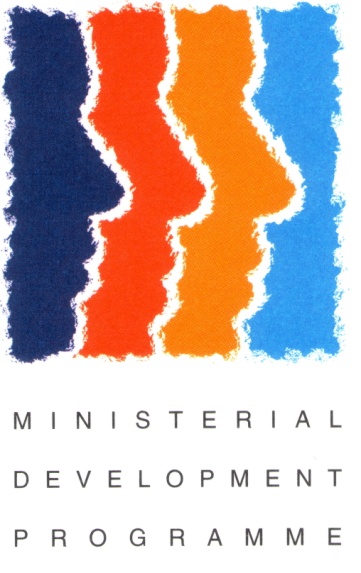 Name (in block capitals): 										Address:  												Telephone no.: 					  Date of Ordination: 				Congregation(s):  						   Presbytery: 				In-Service Training			Number of daysSabbatical Leave				Number of weeks1.  Please provide details of the course/activity which you propose to follow/attend.2.  What are your proposed dates of absence?3.  Please provide a budget detailing the estimated costs for which you intend to claim.4.  What do you believe the benefits of this will be to yourself and your Congregation/Board/ Agency?5.  Please nominate, if appropriate and having sought his/her consent, a fellow Presbyter to take pastoral responsibility for your congregation(s) during your absence.Name:  												Address:												Signed 							  Date  			____________Additional information may be provided on a separate sheet.